
Udfyld edderkoppespindet individuelt: Hvad påvirker dine holdninger og hvor meget? (0 er slet ikke, 5 er meget). 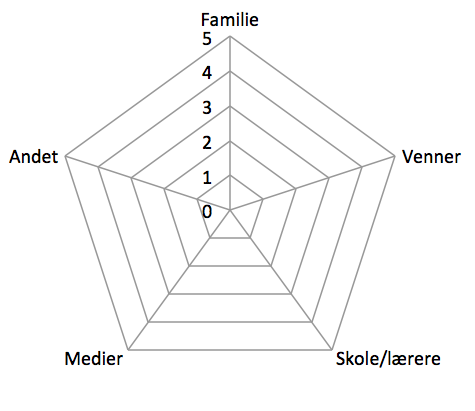 Tal sammen to og to om hovedpersonerne i filmen:Hvad tror I påvirker Kaspers holdninger?Hvad tror I påvirker Nicklas holdninger?Hvilke dilemmaer er der ved at lade sig påvirke af de forskellige faktorer?